31 marca 2020r. Temat: Próbny egzamin ósmoklasisty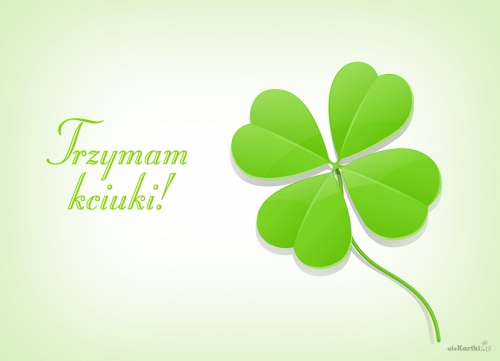 Dasz radę!!!!